Поиграем смалышом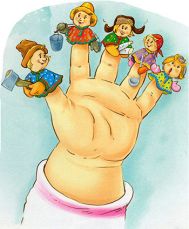  «Ум ребёнка находится на кончиках его  пальцев» В.А. Сухомлинский«Движение рук всегда  тесно связанны с речью и способствуют её развитию» В. М. Бехтерев«Пальцы помогают говорить»  М. МонтессориСейчас вряд ли можно найти маму, которая не слышала о том, как полезно играть с ребенком в пальчиковые игры. И речь при этом развивается, и память, и мелкая моторика, но главное, что эти игры нравятся детям!Лучше по-хорошему хлопайте в ладоши!Если кроха заболел и не может пойти гулять, если мама устала в сотый раз читать знакомые книжки, если малышу скучно и нечем заняться – вот тут самое время для пальчиковых игр. Другая ситуация, когда пальчиковые игры просто не заменимы – это длительные поездки в автобусе, на машине, ожидание очереди в поликлинике. Посадите кроху на колени, обнимите, погладьте ему ладошки, пальчики и начинайте играть.Детям очень нравятся игры с хлопками. Некоторые мамы думают, что если ребенок умеет хлопать в ладоши и ударять кулачками друг о друга, то такая игра будет для него слишком легкой и даже скучной. Ничего подобного! Вовремя, в соответствии с текстом чередовать движения – отнюдь не простая задача! А как малышам нравится прятать и искать свои руки! Попробуйте поиграть в эту игру с крохой, и вы увидите, как он будет искренне радоваться, обнаружив свои ручки!➀ Белые гуси➁ К ручейку идут,➂ Гусяток ведут.➀ Белые гуси➃ Вышли на луга,Крикнули гуси,➀ Белые гуси,➄ - Га! Га! Га!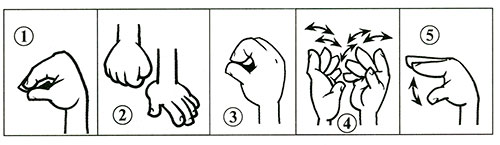 Кругообразные движения ладошек Раскрываем ладони, распрямляем пальцы и плавными покачивающими движениями опускаем руки на стол.Моя семьяВот дедушка,
Вот бабушка, 
Вот папочка, 
Вот мамочка, 
Вот деточка моя, 
А вот и вся семья. 
(Ф. Фребель)
Поочередно пригибать пальчики к ладошке, начиная с большого, а со слов «А вот и вся семья» второй рукой охватывать весь кулачок.Это глазки. Вот, вот.Это ушки. Вот, вот.Это нос, это рот.Там спинка. Тут живот.Это ручки. Хлоп-хлоп.Это ножки. Топ- топ.Ох устали вытрем лоб!Дети показывают части тела и выполняют движения в соответствии с текстом.